Об утверждении условий приватизациимуниципального имуществаВ соответствии с пунктом 2 части 1 статьи 13, статьей 32.1 Федерального закона от 21.12.2001 № 178-ФЗ «О приватизации государственного и муниципального имущества», Постановления Правительства РФ от 27.08.2012 N 860  "Об организации и проведении продажи государственного или муниципального имущества в электронной форме", Решением Собрания депутатов Цивильского района Чувашской Республики от 28.04.2022 № 16-09 «О прогнозном плане (программе) приватизации муниципального имущества Цивильского района Чувашской Республики на 2022 год» (с изменениями от 22.06.2022 № 17-04, от 08.09.2022 № 20-01), администрация  Цивильского района Чувашской РеспубликиП О С Т А Н О В Л Я Е Т : 1. Провести в электронной форме аукцион по продаже объектов муниципального недвижимого имущества, являющихся муниципальной собственностью Цивильского района Чувашской Республики, на электронной площадке в информационно-телекоммуникационной сети «Интернет»: АО  «Единая электронная торговая площадка» следующее имущество: - ЛОТ № 1 – имущественный комплекс, в состав которого входят:- нежилое кирпичное здание площадью 388,5 кв.м., с кадастровым номером 21:20:000000:3587, 1974 года постройки, количество этажей – 1, расположенный по адресу: Чувашская Республика, р-н. Цивильский, г. Цивильск, ул. Шоссейная, д. 14, вместе с отдельно стоящей блочно-модульной котельной (имеется технологическое присоединение к двум газовым котлам «Микро-75» по 75 кВт каждый);- нежилое здание (сарай) площадью 51,0 кв.м., с кадастровым номером 21:20:000000:3586, 1974 года постройки, количество этажей – 1, расположенный по адресу: Чувашская Республика, р-н. Цивильский, г. Цивильск, ул. Шоссейная, д. 14;- земельный участок с кадастровым номером 21:20:100164:30, площадью 2502 кв.м., местоположением: Местоположение установлено относительно ориентира, расположенного в границах участка. Почтовый адрес ориентира: Чувашская Республика, р-н. Цивильский, г. Цивильск, ул. Шоссейная, д. 14, категория земель – Земли населенных пунктов, с видом разрешенного использования: «Для содержания зданий и сооружений».Начальная цена – 5 021 000 (Пять миллионов двадцать одна тысяча) рублей 00 копеек  на основании отчета об оценки. Шаг аукциона – 5 (Пять) % от начальной цены, что составляет 251 050 (Двести пятьдесят одна тысяча пятьдесят) рублей 00 копеек. Задаток в размере 20 (двадцать) % от начальной цены продаваемого имущества – 1 004 200 (Один миллион четыре тысячи двести) рублей 00 копеек. 2. Отделу имущественных и земельных отношений администрации Цивильского района Чувашской Республики выступить организатором аукциона на право заключения договора купли-продажи, подготовить извещение о проведении аукциона, проработать документацию и опубликовать на сайте www.torgi.gov.ru, https://www.roseltorg.ru, на официальном сайте администрации Цивильского района Чувашской Республики www.zivil.cap.ru.3. Для проведения аукциона назначить комиссию:4. Определить следующий порядок работы аукционной документации:4.1 Аукционная комиссия осуществляет рассмотрение заявок на участие в аукционе и отбор участников аукциона, ведение протокола рассмотрения заявок на участие в аукционе, протокола аукциона, протокола об отказе от заключения договора, протокола об отстранении заявителя или участника аукциона от участия в аукционе.4.2 Аукционная комиссия правомочна осуществить свои функции, если на заседании комиссии присутствует не менее пятидесяти процентов общего числа ее членов.4.3 Члены аукционной комиссии должны быть своевременно уведомлены председателем комиссии о месте, дате и времени проведения заседания комиссии.4.4 Члены аукционной комиссии лично участвуют в заседаниях и подписывают протоколы заседаний комиссии.4.5 Решения аукционной комиссии принимаются открытым голосованием простым большинством голосов членов комиссии, присутствующих на заседании.4.6 При голосовании каждый член аукционный комиссии имеет один голос.5. Контроль за исполнением настоящего постановления возложить на заместителя главы администрации – начальника отдела развития АПК и муниципальной собственности администрации Цивильского района Чувашской Республики.6. Настоящее постановление вступает в силу со дня его подписания.Глава администрации                                                                                          С.Ф. БеккерСОГЛАСОВАНО:Заместитель главы администрации –начальник отдела развития АПК имуниципальной собственности   ________________________/Б.Н. Марков/«___» ноября 2022 годаГлавный специалист-эксперт сектора юридической службы администрации Цивильского района________________________/Д.Р. Варфоломеева/           «___» ноября 2022 годаИСПОЛНИТЕЛЬ:Начальник отдела имущественных и земельных отношений администрации Цивильского района________________________/А.Л. Николаев/           «___» ноября 2022 года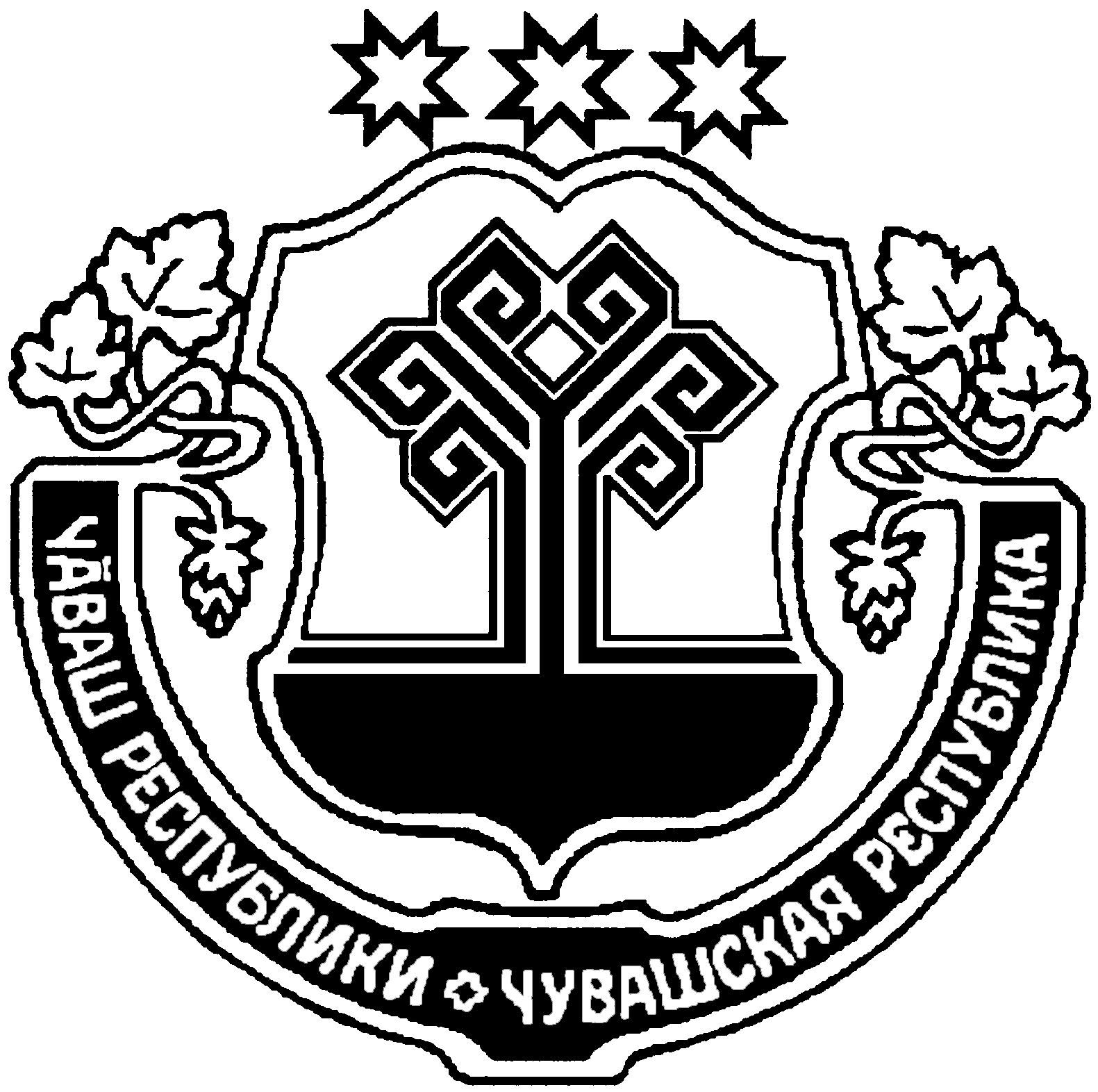 Ч+ВАШ  РЕСПУБЛИКИЁ/РП, РАЙОН/ЧУВАШСКАЯ РЕСПУБЛИКА ЦИВИЛЬСКИЙ РАЙОНЁ/РП, РАЙОН АДМИНИСТРАЦИЙ/ЙЫШ+НУ2022 ё? ноябрен 17 -м\ш\ № 644Ё\рп. хулиАДМИНИСТРАЦИЯЦИВИЛЬСКОГО РАЙОНАПОСТАНОВЛЕНИЕ 17 ноября 2022 года  № 644г. ЦивильскМарков Борис НиколаевичЗаместитель главы администрации - начальника отдела развития АПК и муниципальной собственности, председатель комиссииВенедиктов Алексей НиколаевичЗаместитель начальника отдела развития АПК и муниципальной собственности, член комиссииСорокина Ольга НиколаевнаЗаместитель начальника отдела имущественных и земельных отношений, секретарь комиссииСтепанов Леонид ВасильевичНачальник отдела экономики, член комиссииГригорьев Александр ВалентиновичЗаведующий сектором юридической службы, член комиссииСпиридонова Светлана ВладимировнаГлавный специалист-эксперт отдела имущественных и земельных отношений, член комиссии